CİHAZIN KULLANMA TALİMATIKarışım cam balona dökülür. Karışımın camın yarısından fazla olmasına dikkate edilir.Balon aparata geçirilip kelepçe ile sabitlenir.Vakum hortumu üst yuvaya ve su hortumu alt yuvaya takılır.Basınç vanası kapatılarak hazneye hava girişi engellenir.Toplama balonu kontrol edilir.Vakum ve su hatları açılır ve ayarlanır.Basıncın istenen seviyeye gelip gelmediği kontrol edilir.Kontrol paneli ile balon içindeki sıcaklık ayarlanır.Banyo ısınmaya başlayınca balon banyoya daldırılır.Karışımın dönerek yavaşça ısınması saplanır.Balon dönüş hızı ayarlanır.Toplama balonundaki solvent miktarı istenen seviyeye gelince döndürme kapatılır balon kaldırılır.Vakum kapatılır.Su akışı kapatılır.Basınç vanası açılır.Balon aparattan ayrılır.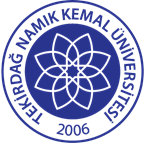 TNKÜ ÇORLU MÜHENDİSLİK FAKÜLTESİ ÇEVRE MÜHENDİSLİĞİROTARY EVAPORATÖRCİHAZI KULLANMA TALİMATIDoküman No: EYS-TL-305TNKÜ ÇORLU MÜHENDİSLİK FAKÜLTESİ ÇEVRE MÜHENDİSLİĞİROTARY EVAPORATÖRCİHAZI KULLANMA TALİMATIHazırlama Tarihi:13.04.2022TNKÜ ÇORLU MÜHENDİSLİK FAKÜLTESİ ÇEVRE MÜHENDİSLİĞİROTARY EVAPORATÖRCİHAZI KULLANMA TALİMATIRevizyon Tarihi:--TNKÜ ÇORLU MÜHENDİSLİK FAKÜLTESİ ÇEVRE MÜHENDİSLİĞİROTARY EVAPORATÖRCİHAZI KULLANMA TALİMATIRevizyon No:0TNKÜ ÇORLU MÜHENDİSLİK FAKÜLTESİ ÇEVRE MÜHENDİSLİĞİROTARY EVAPORATÖRCİHAZI KULLANMA TALİMATIToplam Sayfa Sayısı:1Cihazın Markası/Modeli/ Taşınır Sicil NoRotary EvaporatörHeildolph Heizbad Hei-VAP Kullanım AmacıÇözücülerin buharlaştırılması amacıyla kullanılırSorumlusu	Prof. Dr. Lokman Hakan TECER (Bölüm Başkanı)Sorumlu Personel İletişim Bilgileri (e-posta, GSM)lhtecer@nku.edu.tr